T2 Certification Application FormBy the act of completing and submitting this Application Form to IAPMO Oceana, the Certificate Holder is undertaking to adhere to and comply with the “T2 Governance Rules”. Please read these Rules and the Terms and Conditions in this Application Form before you sign this form.ConfidentialityIAPMO Oceana respects its client’s privacy and in processing your application, the personal information we collect relating to you and your organisation is for the purpose of providing you and your organization with a high level of customer service.  The collected information shall be kept confidential other than that information you have consented to be released; information which is in the public domain or requested by the Courts, Tribunals, Police, Regulatory Authorities and Government bodies having interest in public safety.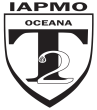 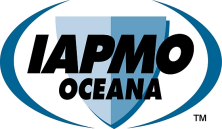 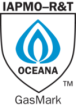 Information About Your ProductInformation About Your ProductInformation About Your ProductInformation About Your ProductInformation About Your ProductInformation About Your ProductInformation About Your ProductInformation About Your ProductInformation About Your ProductInformation About Your ProductInformation About Your ProductInformation About Your ProductInformation About Your ProductInformation About Your ProductAppliance TypeAppliance TypeIf this application  is one of a number relating to a single installation address, please indicate the total number of applications in this box and submit them together (each appliance requires a separate application form to be completed):If this application  is one of a number relating to a single installation address, please indicate the total number of applications in this box and submit them together (each appliance requires a separate application form to be completed):If this application  is one of a number relating to a single installation address, please indicate the total number of applications in this box and submit them together (each appliance requires a separate application form to be completed):If this application  is one of a number relating to a single installation address, please indicate the total number of applications in this box and submit them together (each appliance requires a separate application form to be completed):If this application  is one of a number relating to a single installation address, please indicate the total number of applications in this box and submit them together (each appliance requires a separate application form to be completed):If this application  is one of a number relating to a single installation address, please indicate the total number of applications in this box and submit them together (each appliance requires a separate application form to be completed):If this application  is one of a number relating to a single installation address, please indicate the total number of applications in this box and submit them together (each appliance requires a separate application form to be completed):If this application  is one of a number relating to a single installation address, please indicate the total number of applications in this box and submit them together (each appliance requires a separate application form to be completed):If this application  is one of a number relating to a single installation address, please indicate the total number of applications in this box and submit them together (each appliance requires a separate application form to be completed):If this application  is one of a number relating to a single installation address, please indicate the total number of applications in this box and submit them together (each appliance requires a separate application form to be completed):If this application  is one of a number relating to a single installation address, please indicate the total number of applications in this box and submit them together (each appliance requires a separate application form to be completed):If this application  is one of a number relating to a single installation address, please indicate the total number of applications in this box and submit them together (each appliance requires a separate application form to be completed):If this application  is one of a number relating to a single installation address, please indicate the total number of applications in this box and submit them together (each appliance requires a separate application form to be completed):Make/Model NumberMake/Model NumberMake/Model NumberGas Type/sGas Type/sDescription of appliance (include serial number)Description of appliance (include serial number)Description of appliance (include serial number)Description of appliance (include serial number)Description of appliance (include serial number)Description of appliance (include serial number)Description of appliance (include serial number)Description of appliance (include serial number)Description of appliance (include serial number)Nominal Hourly Gas Consumption / Mid-fire (MJ/h):      Nominal Hourly Gas Consumption / Mid-fire (MJ/h):      Nominal Hourly Gas Consumption / Mid-fire (MJ/h):      Nominal Hourly Gas Consumption / Mid-fire (MJ/h):      Nominal Hourly Gas Consumption / Mid-fire (MJ/h):      Nominal Hourly Gas Consumption / Mid-fire (MJ/h):      Nominal Hourly Gas Consumption / Mid-fire (MJ/h):      Nominal Hourly Gas Consumption / Mid-fire (MJ/h):      Hi setting (MJ/h):      Hi setting (MJ/h):      Hi setting (MJ/h):      Lo setting (MJ/h):      Lo setting (MJ/h):      Lo setting (MJ/h):      Burner Test Point Pressure (kPa):  Burner Test Point Pressure (kPa):  Burner Test Point Pressure (kPa):  Min supply pressure:       Min supply pressure:       Min supply pressure:       Min supply pressure:       Max supply (kPa):      Max supply (kPa):      Max supply (kPa):      Max supply (kPa):      Appliance Regulator: Make:      Make:      Make:      Make:      Model:      Model:      Model:      Model:      Australian approval number:      Australian approval number:      Australian approval number:      Australian approval number:      Australian approval number:      Gas Valve(s):      Make:      Make:      Make:      Make:      Model:      Model:      Model:      Model:      Australian approval number:      Australian approval number:      Australian approval number:      Australian approval number:      Australian approval number:      Burner Ignition System and Flame Failure Device Type (include description of operator): Burner Ignition System and Flame Failure Device Type (include description of operator): Burner Ignition System and Flame Failure Device Type (include description of operator): Burner Ignition System and Flame Failure Device Type (include description of operator): Burner Ignition System and Flame Failure Device Type (include description of operator): Dataplate location:      					(unit must carry identification by testing phase to match report)Dataplate location:      					(unit must carry identification by testing phase to match report)Dataplate location:      					(unit must carry identification by testing phase to match report)Dataplate location:      					(unit must carry identification by testing phase to match report)Dataplate location:      					(unit must carry identification by testing phase to match report)Dataplate location:      					(unit must carry identification by testing phase to match report)Dataplate location:      					(unit must carry identification by testing phase to match report)Dataplate location:      					(unit must carry identification by testing phase to match report)Dataplate location:      					(unit must carry identification by testing phase to match report)Dataplate location:      					(unit must carry identification by testing phase to match report)Dataplate location:      					(unit must carry identification by testing phase to match report)Dataplate location:      					(unit must carry identification by testing phase to match report)Dataplate location:      					(unit must carry identification by testing phase to match report)Dataplate location:      					(unit must carry identification by testing phase to match report)Electrical Data (if applicable)Electrical Data (if applicable)Voltage (V):       Voltage (V):       Voltage (V):       Voltage (V):       Voltage (V):       Frequency (Hz):       Frequency (Hz):       Frequency (Hz):       Frequency (Hz):       Frequency (Hz):       Current (A):      Current (A):      Electrical Data (if applicable)Electrical Data (if applicable)Electrical Authority Certificate Number (if applicable):       Electrical Authority Certificate Number (if applicable):       Electrical Authority Certificate Number (if applicable):       Electrical Authority Certificate Number (if applicable):       Electrical Authority Certificate Number (if applicable):       Electrical Authority Certificate Number (if applicable):       Electrical Authority Certificate Number (if applicable):       Electrical Authority Certificate Number (if applicable):       Electrical Authority Certificate Number (if applicable):       Electrical Authority Certificate Number (if applicable):       Electrical Authority Certificate Number (if applicable):       Electrical Authority Certificate Number (if applicable):       Appliance manufacturer:      Appliance manufacturer:      Appliance manufacturer:      Appliance manufacturer:      Appliance manufacturer:      Appliance manufacturer:      Appliance manufacturer:      Appliance manufacturer:      Appliance manufacturer:      Appliance manufacturer:      Appliance manufacturer:      Appliance manufacturer:      Appliance manufacturer:      Appliance manufacturer:      Other types of certificationDoes your product maintain any current Australian or overseas certification(s)?  If so please identify the type of certification and certifying body.Note 	IAPMO Oceana may accept, at its discretion recognized local or overseas test report(s) as compliance with some relevant local Standards requirements, providing the assessments and report(s) are from an IAPMO Oceana recognised source and the report and certificate are in English.Other types of certificationDoes your product maintain any current Australian or overseas certification(s)?  If so please identify the type of certification and certifying body.Note 	IAPMO Oceana may accept, at its discretion recognized local or overseas test report(s) as compliance with some relevant local Standards requirements, providing the assessments and report(s) are from an IAPMO Oceana recognised source and the report and certificate are in English.Other types of certificationDoes your product maintain any current Australian or overseas certification(s)?  If so please identify the type of certification and certifying body.Note 	IAPMO Oceana may accept, at its discretion recognized local or overseas test report(s) as compliance with some relevant local Standards requirements, providing the assessments and report(s) are from an IAPMO Oceana recognised source and the report and certificate are in English.Other types of certificationDoes your product maintain any current Australian or overseas certification(s)?  If so please identify the type of certification and certifying body.Note 	IAPMO Oceana may accept, at its discretion recognized local or overseas test report(s) as compliance with some relevant local Standards requirements, providing the assessments and report(s) are from an IAPMO Oceana recognised source and the report and certificate are in English.Other types of certificationDoes your product maintain any current Australian or overseas certification(s)?  If so please identify the type of certification and certifying body.Note 	IAPMO Oceana may accept, at its discretion recognized local or overseas test report(s) as compliance with some relevant local Standards requirements, providing the assessments and report(s) are from an IAPMO Oceana recognised source and the report and certificate are in English.Other types of certificationDoes your product maintain any current Australian or overseas certification(s)?  If so please identify the type of certification and certifying body.Note 	IAPMO Oceana may accept, at its discretion recognized local or overseas test report(s) as compliance with some relevant local Standards requirements, providing the assessments and report(s) are from an IAPMO Oceana recognised source and the report and certificate are in English.Other types of certificationDoes your product maintain any current Australian or overseas certification(s)?  If so please identify the type of certification and certifying body.Note 	IAPMO Oceana may accept, at its discretion recognized local or overseas test report(s) as compliance with some relevant local Standards requirements, providing the assessments and report(s) are from an IAPMO Oceana recognised source and the report and certificate are in English.Other types of certificationDoes your product maintain any current Australian or overseas certification(s)?  If so please identify the type of certification and certifying body.Note 	IAPMO Oceana may accept, at its discretion recognized local or overseas test report(s) as compliance with some relevant local Standards requirements, providing the assessments and report(s) are from an IAPMO Oceana recognised source and the report and certificate are in English.Other types of certificationDoes your product maintain any current Australian or overseas certification(s)?  If so please identify the type of certification and certifying body.Note 	IAPMO Oceana may accept, at its discretion recognized local or overseas test report(s) as compliance with some relevant local Standards requirements, providing the assessments and report(s) are from an IAPMO Oceana recognised source and the report and certificate are in English.Other types of certificationDoes your product maintain any current Australian or overseas certification(s)?  If so please identify the type of certification and certifying body.Note 	IAPMO Oceana may accept, at its discretion recognized local or overseas test report(s) as compliance with some relevant local Standards requirements, providing the assessments and report(s) are from an IAPMO Oceana recognised source and the report and certificate are in English.Other types of certificationDoes your product maintain any current Australian or overseas certification(s)?  If so please identify the type of certification and certifying body.Note 	IAPMO Oceana may accept, at its discretion recognized local or overseas test report(s) as compliance with some relevant local Standards requirements, providing the assessments and report(s) are from an IAPMO Oceana recognised source and the report and certificate are in English.Other types of certificationDoes your product maintain any current Australian or overseas certification(s)?  If so please identify the type of certification and certifying body.Note 	IAPMO Oceana may accept, at its discretion recognized local or overseas test report(s) as compliance with some relevant local Standards requirements, providing the assessments and report(s) are from an IAPMO Oceana recognised source and the report and certificate are in English.Other types of certificationDoes your product maintain any current Australian or overseas certification(s)?  If so please identify the type of certification and certifying body.Note 	IAPMO Oceana may accept, at its discretion recognized local or overseas test report(s) as compliance with some relevant local Standards requirements, providing the assessments and report(s) are from an IAPMO Oceana recognised source and the report and certificate are in English.Other types of certificationDoes your product maintain any current Australian or overseas certification(s)?  If so please identify the type of certification and certifying body.Note 	IAPMO Oceana may accept, at its discretion recognized local or overseas test report(s) as compliance with some relevant local Standards requirements, providing the assessments and report(s) are from an IAPMO Oceana recognised source and the report and certificate are in English.Technical documentationThe following is a guide on the information normally reviewed in an application to enable efficient processing. Delays are normally a consequence of insufficient details provided.(‘X’, as appropriate)Technical documentationThe following is a guide on the information normally reviewed in an application to enable efficient processing. Delays are normally a consequence of insufficient details provided.(‘X’, as appropriate)Technical documentationThe following is a guide on the information normally reviewed in an application to enable efficient processing. Delays are normally a consequence of insufficient details provided.(‘X’, as appropriate)Technical documentationThe following is a guide on the information normally reviewed in an application to enable efficient processing. Delays are normally a consequence of insufficient details provided.(‘X’, as appropriate) Images           Technical details (product description, bill of materials, dimensions) Images           Technical details (product description, bill of materials, dimensions) Images           Technical details (product description, bill of materials, dimensions) Images           Technical details (product description, bill of materials, dimensions) Images           Technical details (product description, bill of materials, dimensions) Images           Technical details (product description, bill of materials, dimensions) Images           Technical details (product description, bill of materials, dimensions) Images           Technical details (product description, bill of materials, dimensions) Images           Technical details (product description, bill of materials, dimensions) Images           Technical details (product description, bill of materials, dimensions)Technical documentationThe following is a guide on the information normally reviewed in an application to enable efficient processing. Delays are normally a consequence of insufficient details provided.(‘X’, as appropriate)Technical documentationThe following is a guide on the information normally reviewed in an application to enable efficient processing. Delays are normally a consequence of insufficient details provided.(‘X’, as appropriate)Technical documentationThe following is a guide on the information normally reviewed in an application to enable efficient processing. Delays are normally a consequence of insufficient details provided.(‘X’, as appropriate)Technical documentationThe following is a guide on the information normally reviewed in an application to enable efficient processing. Delays are normally a consequence of insufficient details provided.(‘X’, as appropriate) Valve train schematic with proposed settings of all adjustable devices  Valve train schematic with proposed settings of all adjustable devices  Valve train schematic with proposed settings of all adjustable devices  Valve train schematic with proposed settings of all adjustable devices  Valve train schematic with proposed settings of all adjustable devices  Valve train schematic with proposed settings of all adjustable devices  Valve train schematic with proposed settings of all adjustable devices  Valve train schematic with proposed settings of all adjustable devices  Valve train schematic with proposed settings of all adjustable devices  Valve train schematic with proposed settings of all adjustable devices Technical documentationThe following is a guide on the information normally reviewed in an application to enable efficient processing. Delays are normally a consequence of insufficient details provided.(‘X’, as appropriate)Technical documentationThe following is a guide on the information normally reviewed in an application to enable efficient processing. Delays are normally a consequence of insufficient details provided.(‘X’, as appropriate)Technical documentationThe following is a guide on the information normally reviewed in an application to enable efficient processing. Delays are normally a consequence of insufficient details provided.(‘X’, as appropriate)Technical documentationThe following is a guide on the information normally reviewed in an application to enable efficient processing. Delays are normally a consequence of insufficient details provided.(‘X’, as appropriate) Installation instructions	 Operating instructions	 Servicing instructionsBasic Instructions in English must be attached, otherwise application is rejected. Installation instructions	 Operating instructions	 Servicing instructionsBasic Instructions in English must be attached, otherwise application is rejected. Installation instructions	 Operating instructions	 Servicing instructionsBasic Instructions in English must be attached, otherwise application is rejected. Installation instructions	 Operating instructions	 Servicing instructionsBasic Instructions in English must be attached, otherwise application is rejected. Installation instructions	 Operating instructions	 Servicing instructionsBasic Instructions in English must be attached, otherwise application is rejected. Installation instructions	 Operating instructions	 Servicing instructionsBasic Instructions in English must be attached, otherwise application is rejected. Installation instructions	 Operating instructions	 Servicing instructionsBasic Instructions in English must be attached, otherwise application is rejected. Installation instructions	 Operating instructions	 Servicing instructionsBasic Instructions in English must be attached, otherwise application is rejected. Installation instructions	 Operating instructions	 Servicing instructionsBasic Instructions in English must be attached, otherwise application is rejected. Installation instructions	 Operating instructions	 Servicing instructionsBasic Instructions in English must be attached, otherwise application is rejected.Technical documentationThe following is a guide on the information normally reviewed in an application to enable efficient processing. Delays are normally a consequence of insufficient details provided.(‘X’, as appropriate)Technical documentationThe following is a guide on the information normally reviewed in an application to enable efficient processing. Delays are normally a consequence of insufficient details provided.(‘X’, as appropriate)Technical documentationThe following is a guide on the information normally reviewed in an application to enable efficient processing. Delays are normally a consequence of insufficient details provided.(‘X’, as appropriate)Technical documentationThe following is a guide on the information normally reviewed in an application to enable efficient processing. Delays are normally a consequence of insufficient details provided.(‘X’, as appropriate) Drawings (assembly & discrete components)  Electrical circuit diagram (if applicable) Drawings (assembly & discrete components)  Electrical circuit diagram (if applicable) Drawings (assembly & discrete components)  Electrical circuit diagram (if applicable) Drawings (assembly & discrete components)  Electrical circuit diagram (if applicable) Drawings (assembly & discrete components)  Electrical circuit diagram (if applicable) Drawings (assembly & discrete components)  Electrical circuit diagram (if applicable) Drawings (assembly & discrete components)  Electrical circuit diagram (if applicable) Drawings (assembly & discrete components)  Electrical circuit diagram (if applicable) Drawings (assembly & discrete components)  Electrical circuit diagram (if applicable) Drawings (assembly & discrete components)  Electrical circuit diagram (if applicable)Installation location detailsOccupant (Business/Individual Name):      Name and address of installation:      On-site contact name:      				Tel. No:      (Whether appliance is fixed or mobile PLEASE SPECIFY MINIMUM CLEARANCES for testing)Certificate Holder Details Certificate Holder Details Certificate Holder Details Certificate Holder Details Details of registered company / legal entity applying for certification.Company Name	Company Name	Company Name	Details of registered company / legal entity applying for certification.ABN (Australian Company Only)Relationship to manufacturer, where differentRelationship to manufacturer, where differentDetails of registered company / legal entity applying for certification.StreetStreetStreetDetails of registered company / legal entity applying for certification.SuburbCityCityDetails of registered company / legal entity applying for certification.StateCountryPostcodeContact DetailsName
     Company Position of the applicantCompany Position of the applicantContact DetailsPhone No.Fax No.Fax No.Contact DetailsE-mail addressE-mail addressE-mail addressMAILING ADDRESSFor correspondence relating to this T2 application. AS ABOVEStreetStreetStreetMAILING ADDRESSFor correspondence relating to this T2 application. AS ABOVESuburbCityCityMAILING ADDRESSFor correspondence relating to this T2 application. AS ABOVEStateCountryPostcodeINVOICING DETAILSFor correspondence relating to invoicing. AS ABOVEName
     Company Position of the applicant
     Company Position of the applicant
     INVOICING DETAILSFor correspondence relating to invoicing. AS ABOVEStreetStreetStreetINVOICING DETAILSFor correspondence relating to invoicing. AS ABOVESuburbCityCityINVOICING DETAILSFor correspondence relating to invoicing. AS ABOVEStateCountryPostcodeINVOICING DETAILSFor correspondence relating to invoicing. AS ABOVEPhone No.Fax No.Fax No.INVOICING DETAILSFor correspondence relating to invoicing. AS ABOVEE-mail addressE-mail addressE-mail addressNominated Application Contact Nominated Application Contact Nominated Application Contact Note: 	Where not the Certificate HolderNote: 	Where not the Certificate HolderNote: 	Where not the Certificate HolderIndividual representing the certificate holder and being the prime contact for matters pertaining to this application. 
 AS ABOVECompany Name	Contact Name	Individual representing the certificate holder and being the prime contact for matters pertaining to this application. 
 AS ABOVEPhone No.Fax No.Individual representing the certificate holder and being the prime contact for matters pertaining to this application. 
 AS ABOVEE-mail address	E-mail address	Licensed Installer DetailsLicensed Installer DetailsLicensed Installer DetailsLicensed Installer DetailsDetails of the licensed installer/plumber (if known).Please check the box below to request IAPMO Oceana to organize an Authorized Inspector/
       PLEASE ARRANGE AUTHORIZED INSTALLERName (and Company name)Name (and Company name)Name (and Company name)Details of the licensed installer/plumber (if known).Please check the box below to request IAPMO Oceana to organize an Authorized Inspector/
       PLEASE ARRANGE AUTHORIZED INSTALLERABN (Australian Company Only)ABN (Australian Company Only)ABN (Australian Company Only)Details of the licensed installer/plumber (if known).Please check the box below to request IAPMO Oceana to organize an Authorized Inspector/
       PLEASE ARRANGE AUTHORIZED INSTALLERStreetStreetStreetDetails of the licensed installer/plumber (if known).Please check the box below to request IAPMO Oceana to organize an Authorized Inspector/
       PLEASE ARRANGE AUTHORIZED INSTALLERSuburbCityCityDetails of the licensed installer/plumber (if known).Please check the box below to request IAPMO Oceana to organize an Authorized Inspector/
       PLEASE ARRANGE AUTHORIZED INSTALLERStateCountryPostcodeUpgrade of previously approved product 	 YES	  NOUpgrade of previously approved product 	 YES	  NOUpgrade of previously approved product 	 YES	  NOIf refurbishing a previously approved commercial catering appliance, please attach a list of all modifications and any relevant images.Previous/Current Certificate Details:Certificate Number:	     Issued by:Note	Please provide any evidence; certificate, original or certified copies of laboratory Type Test reports, product specifications (including drawings) and instructions, a copy of the last annual product audit report and any other product related technical information, with this application form. Note	Please provide any evidence; certificate, original or certified copies of laboratory Type Test reports, product specifications (including drawings) and instructions, a copy of the last annual product audit report and any other product related technical information, with this application form. Note	Please provide any evidence; certificate, original or certified copies of laboratory Type Test reports, product specifications (including drawings) and instructions, a copy of the last annual product audit report and any other product related technical information, with this application form. Fees and Payment Method Fees and Payment Method Fees and Payment Method Fees and Payment Method Note 	Your T2 Application will not be processed until the application fee has been paid.Note 	Your T2 Application will not be processed until the application fee has been paid.Note 	Your T2 Application will not be processed until the application fee has been paid.Note 	Your T2 Application will not be processed until the application fee has been paid.6.1 	Invoice	Do you require a Proforma Invoice prior to payment of application fee:  		 YES		 NO	6.1 	Invoice	Do you require a Proforma Invoice prior to payment of application fee:  		 YES		 NO	6.1 	Invoice	Do you require a Proforma Invoice prior to payment of application fee:  		 YES		 NO	6.1 	Invoice	Do you require a Proforma Invoice prior to payment of application fee:  		 YES		 NO	6.2 	Payment Method6.2 	Payment Method6.2 	Payment Method6.2 	Payment Method  ChequePlease make cheques payable to IAPMO R&T Oceana Pty Ltd Please make cheques payable to IAPMO R&T Oceana Pty Ltd Please make cheques payable to IAPMO R&T Oceana Pty Ltd   ChequeA cheque for AUD$         is attached with this applicationCheque No.:Date:  Credit CardPlease indicate type:    Visa	  MasterAuthorised Amount:	        AUD$       Authorised Amount:	        AUD$         Credit CardCard No:       Expiry Date:       Expiry Date:         Credit CardCard Holders Name:(Please print)Signature (if applicable)Signature (if applicable)⁬  Electronic Banking PaymentAmount Deposited:	AUD$       

Bank Address	Bendigo Bank Limited		900 Doncaster Road		DONCASTER EAST, VIC 3109 AUSTRALIAAccount Name	IAPMO R&T Oceana Pty LtdBSB Number	633-000Account Number	129 078 994Swift Code	BENDAU3BAmount Deposited:	AUD$       

Bank Address	Bendigo Bank Limited		900 Doncaster Road		DONCASTER EAST, VIC 3109 AUSTRALIAAccount Name	IAPMO R&T Oceana Pty LtdBSB Number	633-000Account Number	129 078 994Swift Code	BENDAU3BAmount Deposited:	AUD$       

Bank Address	Bendigo Bank Limited		900 Doncaster Road		DONCASTER EAST, VIC 3109 AUSTRALIAAccount Name	IAPMO R&T Oceana Pty LtdBSB Number	633-000Account Number	129 078 994Swift Code	BENDAU3B⁬  Electronic Banking PaymentIf payment is being made by electronic transfer, please ensure the Remittance Advice includes details of payment i.e. Company Name, Application No., Date of transaction.If payment is being made by electronic transfer, please ensure the Remittance Advice includes details of payment i.e. Company Name, Application No., Date of transaction.If payment is being made by electronic transfer, please ensure the Remittance Advice includes details of payment i.e. Company Name, Application No., Date of transaction.Terms And ConditionsThe signatory warrants the information contained in the application is true and correct and that they are authorised to sign this application on behalf of the applicant to apply for IAPMO Oceana ‘T2’ certification.The signatory affirms they and the applicant have read, and agrees to abide by the IAPMO Oceana “T2 Governance Rules” –available from our web site www.iapmooceana.org or upon request.The applicant agrees that: A Certificate shall only apply to the particular appliance specifically described at the installation stated herein, to which the IAPMO Oceana badge carrying the Compliance number is permanently affixed. A Certificate shall only be valid for the one location, the one type of gas it was tested on, the design, installation and operation in accordance to the documentation and instructions on file. IAPMO Oceana reserves the right to cancel a Certificate if the information submitted is found to differ from the actual installed appliance.The Applicant releases IAPMO Oceana personnel and Authorized Inspectors from, and agrees to indemnify and keep indemnified each, against all actions, claims, suits, demands, costs and expenses in any way arising out of or in conjunction with the operation of the ‘T2 Certification’.The applicant accepts the certification is not a guarantee of product safety; where the certification is based on a selection of essential safety requirements accepted by the Regulatory Authority of the State/Territory of the installation.This application is valid for a period of 12 months from the aforementioned application date, after which the application may be terminated by IAPMO Oceana where there has been no active progress.The application and certification fees are non-refundable.Where additional time is required for an inspection visit; or an additional inspection visit is required to verify the implementation of corrective actions resulting from “Action Items” raised at a previous visit; IAPMO Oceana may invoice the applicant/certificate holder for the inspector’s time and any other expenses.Note:  The following signatory must be a duly authorized representative and from the organization named as the ‘Certificate Holder’Note:  The following signatory must be a duly authorized representative and from the organization named as the ‘Certificate Holder’Note:  The following signatory must be a duly authorized representative and from the organization named as the ‘Certificate Holder’Note:  The following signatory must be a duly authorized representative and from the organization named as the ‘Certificate Holder’Note:  The following signatory must be a duly authorized representative and from the organization named as the ‘Certificate Holder’Note:  The following signatory must be a duly authorized representative and from the organization named as the ‘Certificate Holder’Signature of applicantFull Name of signatory (Please print)Full Name of signatory (Please print)Full Name of signatory (Please print)Full Name of signatory (Please print)PositionCompany NameCompany NameCompany NameCompany NameCompany NameDatePlease return completed and SIGNED application form together with supporting product documentation to:Please return completed and SIGNED application form together with supporting product documentation to:
quotes@iapmooceana.org 
OR 
Anson DuTeam Leader, Product Certification Services1040 Dandenong RoadCarnegie  VIC  3163  AUSTRALIA
Anson DuTeam Leader, Product Certification Services1040 Dandenong RoadCarnegie  VIC  3163  AUSTRALIA